CAMPER MEDICAL/BEHAVIOR HEALTH (To be completed and signed by Specialist)Camper’s Name:	DOB:______________Date of Diagnosis.: 		Primary Diagnosis:	        ____________ _________________________Other Diagnoses:					Mental Health Diagnoses (including any recent hospitalizations for mental health):_____________________________________________________________________________________________________________________Has the Camper been diagnosed with Autism?     Yes      NoAllergies:					Please describe all current medical problems: 				****A copy of the most recent Office/Clinic Visit Notes must also be sent to Camp Boggy Creek**** MEDICATIONSName:	Dose:	Route:	Frequency:Is the child’s development appropriate for his/her age?  Yes      No          If no, at what age does s/he function? 										Pertinent Mental Health Information, including behavior problems that would affect child’s participation in a group:								______Please specify any camp activity restrictions:														Provider Statement: I have examined this child and find him/her physically/mentally able to attend camp. I understand that the above Treatment Plan will be followed at camp, unless other orders are received. Signature of Specialist 	                Print Specialist Name                              Date		                                   Treatment Center                                            Emergency number                                 Fax number		Specialist’s email address                                                               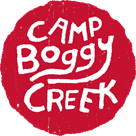 (Camp Boggy Creek fax 352-483-2959)                          Camp Boggy Creek Oncology form(To be completed and signed by Specialist)Camper’s Name:							D.O.B. 					Type of Cancer: 						    Date of Diagnosis:				Presently on treatment:   Yes      NoIf off treatment, how long?  						History of transfusion reaction?  Yes      No	Any pre-medication required?   	Tylenol: 		mg 		Solu-Medrol: 		mg   What medications are recommended for Pain Management? 			                                                                     Nausea / vomiting? 			COMPLETE IF CAMPER  A RAL VENOUS CATHETER OR OTHER DEVICES(PLEASE SEND CENTRAL  SUPPLIES WITH CHILD TO )Type of Catheter: 					  May line be used to draw blood?  Yes      NoOther Medical Devices (please describe & give care instructions)																					How much help will camper need in caring for these devices? 																					Does camper need oxygen or other home medical equipment needs?	Oxygen:  Continuously______ Nighttime 	Flow rate? 		                   Name of Equipment Company: 										Address:														Phone number:													Contact person: 											Signature of Specialist 		              Print Specialist Name		Date